  		Creswell C. of E. Infant and Nursery 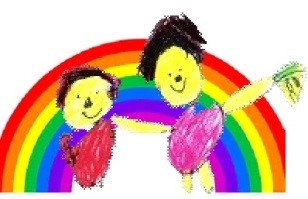                                 School. School Website – www.creswell-inf.derbyshire.sch.uk 							                      8th March 2019Foundation 2 attendance class winner this week is Dragonflies.Key stage 1 attendance class winner this week is Yellow class.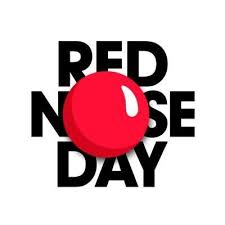 Wiggly WormsGrasshoppersButterfliesDragonflies91%90%94%98%YellowPinkGreenPurpleOrangeBlue100%96%91%98%97%95%